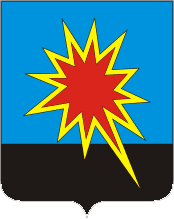 КЕМЕРОВСКАЯ ОБЛАСТЬКАЛТАНСКИЙ ГОРОДСКОЙ ОКРУГАДМИНИСТРАЦИЯ КАЛТАНСКОГО ГОРОДСКОГО ОКРУГАПОСТАНОВЛЕНИЕОт 06.09. 2017 г.    № 163-пОб утверждении цен на услуги, оказываемые на платной основемуниципальным бюджетным общеобразовательным учреждением «Средняя общеобразовательная школа №1»Руководствуясь статьей 17 Федерального закона от 06.10.2003 г. № 131-ФЗ «Об общих принципах организации местного самоуправления в Российской Федерации», Федеральным законом от 08.05.2010 г. № 83-ФЗ «О внесении изменений в отдельные законодательные акты Российской Федерации в связи с совершенствованием правового положения государственных (муниципальных) учреждений», постановлением администрации Калтанского городского округа от 05.10.2011г.  № 206-п «Об установлении порядка определения платы за оказание муниципальным казенным, бюджетным или автономным учреждением услуг (выполнение работ), относящихся к основным видам деятельности учреждения, для граждан и юридических лиц»:1. Утвердить цены на услуги, оказываемые на платной основе муниципальным бюджетным общеобразовательным учреждением «Средняя общеобразовательная школа №1», согласно приложению 1 к настоящему постановлению.2. Признать утратившим силу постановление администрации Калтанского городского округа от 31.10.2016 г. № 249-п «Об утверждении цен на услуги, оказываемые на платной основе муниципальным бюджетным общеобразовательным учреждением «Средняя общеобразовательная школа №1».	3. Отделу организационной и кадровой работы (Т.А. Верещагина) обеспечить размещение настоящего постановления на официальном сайте администрации Калтанского городского округа. 4. Настоящее постановление вступает в силу с момента его подписания. 5. Контроль за исполнением настоящего постановления возложить на заместителя главы Калтанского городского округа по экономике А. И. Горшкову.Глава Калтанского городского округа				                                            И.Ф.ГолдиновПриложение №1 к постановлению администрации Калтанского городского округа от 06.09.2017 №163-пЦены на  услуги, оказываемые на платной основе муниципальным бюджетным общеобразовательным учреждением"Средняя общеобразовательная школа №1"Заместитель главы Калтанскогогородского округа по экономике                                                      А. И. ГоршковаОрганизация культурно-массовых мероприятий Коррекционные занятия педагога-психологаКонсультация педагога-психологаШкола будущего первокласникаЗанимательный английскийИнформатика для начинющихРобототехникаЛогопедприсмотр и уходБалансовая стоимость здания3 294 3104 473 0344 473 0344 473 0344 473 0344 473 0344 473 0344 473 0344 473 034Срок эксплуатации , лет646464646464646464Площадь здания,кв.м20982088,12088,1209820982098209820982098Площадь помещения для занятий,кв.м21655,148,755,148,749,249,249,255,1Балансовая стоимость оборудования284665,2261120Срок эксплуатации ,лет510Заработная плата( педагога)2933823317,72421392666426664266642666442139Начисления на ФОТ0,008860,197041,9512725,948052,648052,648052,648052,6412725,94Коммунальные услуги за год в т.чВодоснабжение1034802652231255263972333123570235702357026397Электроэнергия39576101431195410096892390159015901510096Отопление1161132976035071296202617926448264482644829620Оплата организации за оказание услуги по проведению мероприятию 15 000Количество участников 15080361358080803280Аммортизация здания в час,руб5,651,971,741,961,731,751,751,751,96Аммортизация оборудования 000000000Заработная плата педагога0,00392,49155,97563,73356,71356,71356,71356,71563,73Начисления на ФОТ0,00118,5347,10170,25107,73107,73107,73107,73170,25Водоснабжение76,6536,8496,4721,7332,4032,7432,7481,8436,66Отопление86,0141,33108,2424,3836,3636,7336,7391,8341,14Электроэнергия29,3214,0936,898,3112,3912,5212,5231,3014,02Оплата организации за оказание услуги по проведению мероприятию 100,000,000,000,000,000,000,000,000,00Накладные расходы,35%69,17211,83156,25276,62191,57191,86191,86234,91289,72Рентабельность,10%26,6881,7160,27106,7073,8974,0074,0090,61111,75Итого за 1 час (расчетный),руб.на всех участников393,48898,79662,931173,67812,78814,05814,05996,681229,22Итого за 1 час (расчетный),руб.на 1ребенка18089,88400,0096,5081,2881,4081,40250,00122,92Итого академ. час на 1 ребенка  (принятый к оплате), руб.180904009580808025030